Номинация: Программы элективных / факультативных курсов для обучающихся с ограниченными возможностями здоровья на разных уровнях образованияСведения об авторах: Шонин Максим Юрьевич, Горбунова Наталья Васильевна. E-mail авторов: st_max_92@mail.ru (Шонин М.Ю.), gorbunova.n.1976@mail.ru (Горбунова Н.В.).Муниципальное общеобразовательное учреждение «Петропавловская средняя  общеобразовательная школа», пос. Петропавловский.Аннотация. Программа факультативного курса «Адаптация слабослышащих детей в условиях туристко-краеведческой деятельности: на материалах Челябинской области» предназначена для учащихся 9-11 классов. Ее особенностями являются, во-первых, коррекционная направленность, связанная со спецификой работы со школьниками, имеющими нарушение слуха, во-вторых, междисциплинарный характер содержания, в третьих, организации совместной деятельности слабо слышащих учащихся со слышащими сверстниками.Цель программы заключается во всестороннем развитии личности учащегося с нарушенным слухом, направленного на совершенствование его интеллектуального, духовного и физического потенциала, осуществляемое совместно со слышащими детьми. В соответствии с целью программы были поставлены и решены следующие задачи: 1) расширить и углубить знания учащихся по учебным предметам; 2) организовать совместную деятельность туристко-краеведческой направленности слабослышащих учащихся со слышащими сверстниками; 3) развить личностные качества слабослышащих учащихся, содействующих успешной адаптации в социуме; 4) сформировать духовно-нравственный стержень школьников, уважение к малой Родине.Реализация разработанной программы позволяет сделать вывод о ее целесообразности, что выражается в полученных результатах: усвоении учащимися систем знаний (на материалах Челябинской области); развитии личностных качеств (инициативность, мобильность, коммуникабельность, самостоятельность, выносливость, дисциплинированность, воля, уверенность); навыков межличностного взаимодействия со сверстниками и т.д.Муниципальное общеобразовательное учреждение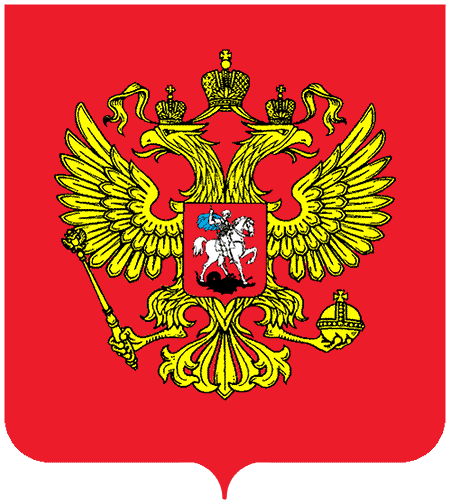 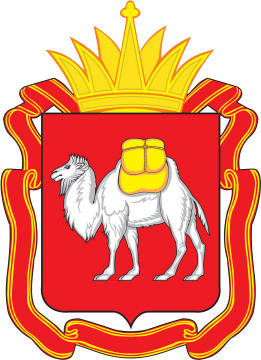 «Петропавловская  средняя общеобразовательная школа»,Верхнеуральского района, Челябинской области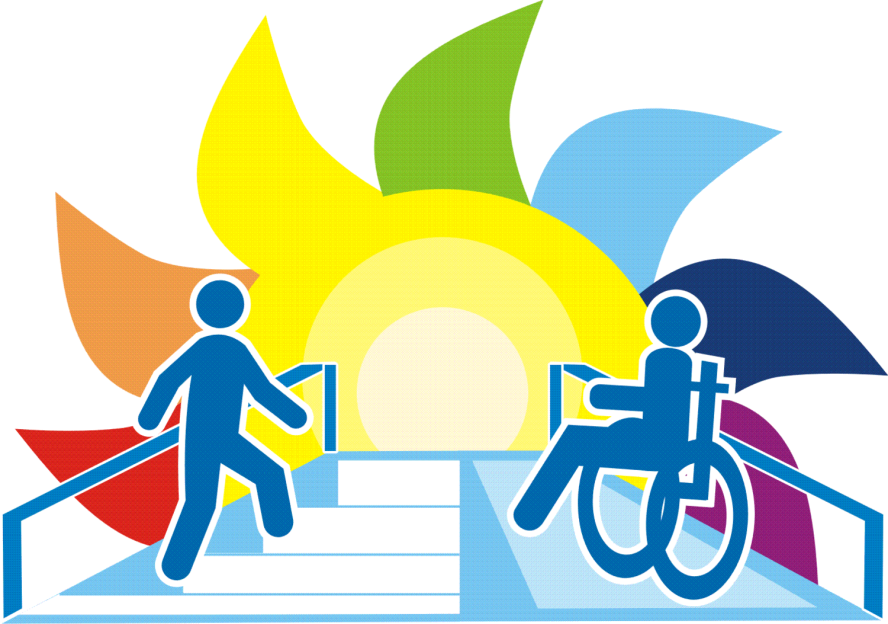 Программа факультативного курса «Адаптация слабослышащих детей в условиях туристко-краеведческой деятельности: на материалах Челябинской области»Срок реализации: 3.09.18 - 31.05.19 гг.Авторы-составители программы: Шонин Максим Юрьевич, учитель математики; Горбунова Наталья Васильевна, учитель биологии МОУ «Петропавловская сош»Петропавловский, 2019 г.ПОЯСНИТЕЛЬНАЯ ЗАПИСКААктуальность проблемы адаптации слабослышащих детей в условиях образовательного процесса: теоретический и практический аспектыСовременное образование предоставляет учащимся и молодёжи большие возможности для получения знаний, как в условиях школы, так и в условиях многочисленных внешкольных учреждений. Особое внимание уделяется туристско-краеведческой деятельности школьников как одной из перспективных образовательных траекторий учащихся.Вопросы методологии туристско-краеведческой деятельности (С.М. Губаненков, А.Г. Маслов и др.); психологические подходы к проведению туристских мероприятий (Э.Э. Линчевский); педагогическое сопровождение туристско-краеведческой деятельности (Ю.М. Кокорев, П.И. Истомин и др.), вопросы организации детско-юношеского туризма и краеведения (Ю.С. Константинов, А.А. Остапец-Свешников и др.) всесторонне изучались с позиции психолого-педагогической науки и практики. Рассматриваемые аспекты всегда были актуальны для сурдопедагогики и практики обучения глухих и слабослышащих детей.Об это свидетельствуют множества научных работ (В.И. Флери, Я.Т. Спепшева, И.Я. Селезнёва, П.С. Янковский и др.) посвященных проблемам использования активных форм взаимодействия слабослышащих с окружающей природной и социальной средой с целью всестороннего развития учащихся с нарушениями слуха.Так в работе В.И. Флери «Глухонемые, рассматриваемые в отношении к их состоянию и к способам образования, самым свойственным их природе» автор рекомендует родителям в целях умственного развития, расширения жизненного опыта глухого ребёнка, как можно больше создавать условий для обогащения его впечатлений - идти в природу и давать воспитаннику возможность наблюдать [1].Другой, не менее известный российский сурдопедагог, Я.Т. Спешнев настойчиво боролся за обучение слабослышащих детей	 посредством словесной устной и письменной речи, наглядных средств, широко используя при этом прогулки, экскурсии и занятие спортом [2].Известный российский сурдопедагог П.С. Янковский выделяет экскурсии как необходимое средство для углубления знаний по природоведению, географии, истории. Экскурсия, по его словам, позволяет учащемуся развивать интересы, способности, инициативу и самостоятельность в образовании [2].Современная сурдопедагогика, продолжая традиции прошлого, разрабатывает многие стороны процесса обучения слабослышащих школьников.Вместе с тем анализ состояния учебно-методической базы показал, что на территории РФ не существует какого-либо однозначного методического обеспечения педагогов по организации факультативной деятельности слабослышащих детей на материалах туристической, краеведческой и спортивной направленностей.Таким образом, педагогическая целесообразность программы факультатива обоснована необходимым теоретическим потенциалом системы туристско-краеведческой и спортивной деятельностей, выступающих с одной стороны, условием для успешной адаптации учащихся с нарушением слуха, с другой, необходимым средствам для расширения знаний по ряду школьных предметов.Краткая характеристика программы факультативного курса.Данная программа предусматривает и включает в себя приобретение учащимися знаний о родном крае, тактике и техники туризма, ориентировании на местности, осуществление краеведческих наблюдений, оказания первой медицинской помощи, введения общей и специальной физической подготовки.Ключевой особенностью данной программы является ее коррекционная направленность, связанная со спецификой работы со школьниками, имеющими нарушения слуха. При организации и проведении всех видов деятельностей (внутришкольных занятий, практических выездов и походов, соревнований и игр) педагог постоянно находился в поле зрения всех учащихся, для того чтобы они могли видеть сигналы педагога, воспринимать его речь. Этим обусловлены некоторые особенности методики проведения занятий, подачи учебного материала, а также его изменение и дополнение.Так в процессе теоретических и практических занятий со слабослышащими детьми использовалась устная речь, включение которой оказала положительное влияние на интеллектуальное развитие слабослышащих, усвоение ими учебного материала. Разработанная программа имеет междисциплинарный характер и связана с некоторыми школьными предметами: биология, основы безопасности жизнедеятельности, физическая культура, география и др. Поэтому практическое применение знаний, умений и навыков усиливает интерес слабослышащих учащихся к углубленному изучению данных предметов.Цель и задачи факультативного курсаВ соответствии с актуальностью текущей программы, была сформулирована следующая ее цель: всестороннее развитие личности учащегося с нарушенным слухом, направленное на совершенствование его интеллектуального, духовного и физического потенциала, осуществляемое совместно со слышащими детьми.В соответствии с целью программы нами были поставлены следующие задачи:Образовательные задачи:расширение и углубление знаний по экологии, краеведению, биологии, физике, географии, ОБЖ.организация образовательного процесса в системе занятий и мероприятий, обеспечивающих овладение учащимися с нарушенным слухом навыками начальной туристической подготовки, основами гигиены и доврачебной помощи, материалами географических, исторических, культурных, природных, социально-экономических и других мест малой Родины.Развивающие задачи:организация взаимодействия слабослышащих учащихся со слышащими сверстниками в процессе участия в туристических походах, соревнованиях и играх, занятиях спортом;формирование в структуре личности черт, содействующие успешной адаптации в социуме: инициативность, мобильность, самостоятельность;развитие функциональных возможностей организма учащихся средствами физического оздоровления в условиях туристической и спортивной деятельностей.Воспитательные задачи:духовное и нравственное воспитание учащихся, выработка собственной гражданской позиции, воспитание чувства долга перед Родиной, семьей и коллективом;ознакомление учащихся с культурно-историческими и национальными особенностями и традициями Челябинской области;выявление и развитие лидерских качеств у слабослышащих детей с дальнейшим привлечением их в качестве капитанов команд или инструкторов;психологическая подготовка и воспитание волевых качеств: навыков общения со слышащими сверстниками и учителем, в походных условиях при больших физических нагрузках;Сроки реализации программы факультативного курсаПродолжительность освоения программы факультативного курса «Адаптация слабослышащих детей в условиях туристко-краеведческой деятельности: на материалах Челябинской области» – 1 год (3.09.18 - 31.05.19 гг. 102 учебных часа).Характеристика учащихсяСодержание программы предназначено для учащихся с нарушенным слухом 9-11 классов, не имеющих медицинских противопоказаний, а также их здоровых сверстников.Формы и режим занятийОбразовательный процесс ориентирован на реализацию приобретенных в рамках факультативного курса теоретические знания на практике, осознание предложенных практических материалов, участвуя в соревнованиях, играх и конкурсах.Занятия проводились 2 раза в неделю по 1 и 2 учебных часа соответственно. На занятиях предусматривались следующие формы организации деятельности: 1) теоретические занятия - беседа с использованием необходимого иллюстративного материала, в том числе с использованием ТСО (технические средства обучения), звукоусиливающей аппаратурой, посвященные вопросам туризма, с последующим их обсуждением, чтение карт, подготовка учащимися докладов на различные темы, диспуты, рассказы; 2) практические занятия, проводимые как в помещении, так и на местности: наблюдение, игры (с готовыми правилами, конкурсы, дидактические игры, сюжетно-ролевые игры),  ведение дневника «Юный турист», выполнение  физических упражнений, стратегическая и техническая подготовки, походы, экскурсии.Методы отслеживания результативностиС целью диагностики достижения учащихся и коррекции образовательного процесса регулярно применялись следующие методы: тестирование, участие в тематических играх, конкурсах, соревнованиях и проведение анализа индивидуальной и групповой результативности учащихся (Приложение 1, 2, 3, 4). По окончанию факультатива учащиеся проходили итоговое тестирование по курсу (Приложение 5).Научная новизна и теоретическая значимость программы заключается в том, что, авторами была обоснована необходимость интеграции детей с ограниченными возможностями здоровья в среду здоровых сверстников, как необходимое условие их всестороннего развития, в общем, в вопросах туристкой, краеведческой и других деятельностей, предусмотренных программой – в частности. Кроме того, создан учебно-внеучебный комплекс обучения детей безопасному поведению в природной среде (на материалах Челябинской области). Разработан итоговый тест, ориентированный на проверку знаний, умений и навыков в соответствии с программой факультативного курса «Адаптация слабослышащих детей в условиях туристко-краеведческой деятельности: на материалах Челябинской области».Условия пространственно-временного обеспеченияЗанятия учащихся проводились: на базе образовательного учреждения; в музеях и парках Челябинской области; в условиях природной среды на территории Челябинской области во время проведения выездных практических занятий.УЧЕБНО-ТЕМАТИЧЕСКИЙ ПЛАНСодержание тем учебного курсаОсновы туристской подготовки (35 часов)Исторический аспект становления и развития туризма, туристские путешествия. Туризм – это одно из средств познания родного края, изучение которого будет способствовать физическому и духовному развитию, процессам оздоровления, привитию самостоятельного взгляда на окружающую действительность, а также практических и трудовых навыков. Знаменитые российские путешественники, их место в развитии российской географии. Исторические аспекты туризма и его организация на территории России и Челябинской области. Развитие детско-юношеского туризма как одна из ведущих ролей органов образования. Виды и характеристика туризма: велосипедный, водный, горный, лыжный, пешеходный, спелеотуризм. Спортивный туризм. Экскурсионный и зарубежный туризм. Туристские и разрядные нормативы, знак отличия «Юный-турист России». Спортивное ориентирование и туристское многоборье. Краеведение, туристско-краеведческое движение учащихся, основные направления движения.Воспитывающий потенциал туризма. Роль туристско-краеведческой деятельности в развитии и становлении личности, ее культуры и адекватного поведения в природе и обществе. Место туристско-краеведческой деятельности в выборе профессии и подготовке к дальнейшей трудовой деятельности, ее значение в подготовке к защите Родины. Духовный и физический потенциал природной и социальной среды в развитии личности. Социальные работы. Воля и волевые качества. Значение волевых качеств в походах и тренировках. Воспитание волевых качеств: целеустремленности, настойчивости и упорства, самостоятельности, решительности, смелости и самообладания. Правила, нормы и традиции современного туризма, правила и традиции своего коллектива.Виды туристического снаряжения: личное и групповое снаряжение. Понятие о личном снаряжении. Основа и требования для личного снаряжения одно-трехдневного похода. Типы спальных мешков, рюкзаков их недостатки и преимущества. Правила упаковки вещей в рюкзаке. Одежда для летних и зимних походов. Уход за одеждой и обувью в походе. Правило подготовки личного снаряжения к походу. Понятие о групповом снаряжении, требования к нему. Зимние походы и снаряжение к ним, типы лыж. Назначение и типы палаток, преимущества и недостатки различных типов. Ремонтная аптечка: состав и назначение. Походный набор: жидкость для розжига костра, рукавицы, пилы, топоры и др. Походная посуда: вилки, ножи, половник и др. Особенности походного снаряжения в зимнее время года.Практические занятия. Сбор и подгонка необходимого походного снаряжения. Работа, уход и ремонт данного оборудования.Туристский быт и его организация. Привалы и ночлеги. Привалы в походе. Выбор места для привала. Зависимость периодичности и продолжительности привалов от внешних условий (погода, рельеф местности и т.д.) и физического состояния участников похода. Ночлег в походе. Выбор места для ночлега. Организация ночлегов в помещении. Развертывание походного лагеря: планирование и выбор места организации лагеря (места для палаток и костра, для забора, туалетов, мусорной ямы, место для воды и умывания), сбор и заготовка дров. Установка палаток и размещение в них вещей с учетом окружающих факторов (предохранение палаточного оборудования от намокания и проникновения в них различных насекомых). Правила поведения участников похода в палатке. Свертывание лагеря и уборка занимаемой территории перед уходом. Типы и правила разведения костров. Меры предосторожности при обращении с огнем разжигании костра.Практические занятия. Определение мест, возможных размещения участников похода для привалов и ночлегов. Развертывание и свертывание походного лагеря. Разжигание костра.Общая подготовка участников похода. Определение района и цели похода. Составление плана похода, распределение обязанностей участников похода. Изучение потенциальных мест похода: изучение карт местности (Челябинской области, приложение 2), отчетов о сторонних походах, сбор сведений у людей, прошедшие планируемый маршрут. Разработка личного маршрута, составление походного плана. Подготовка общественного и личного снаряжения.Практические занятия. Составление плана предстоящего похода. Изучение возможных маршрутов. Подготовка общественного и личного снаряжения.Организация питания участников в походе. Необходимость правильного питания в походе. Способы организации питания в однодневном походе: бутерброды и приготовление горячих блюд. Питание и способы его организации в 2-3 дневном походе. Составление списка продуктов, их упаковка и перенос в рюкзаках. Приготовление пищи на костре.Практические занятия. Составление походного меню и списка, необходимых для него продуктов. Закупка и упаковка продуктов. Приготовление пищи на костре.Должностные инструкции в туристическом походе. Временные и постоянные должности. Командир группы. Основные требования, предъявляемые к командиру группы (авторитет, туристский опыт, инициативность в действие, справедливое отношение к членам группы). Обязанности командира группы: руководство действиями членов группы, контроль над выполнением поставленных группе задач, поддержание адекватного взаимоотношения среди членов группы. Подчиненные постоянные должности в группе: проводник, ремонтный мастер, заведующий питанием, ответственный за отчет о походе, санитар, заведующий снаряжением, краевед, фотограф и т.д. Дежурные по постоянным должностям: дежурный командир, дежурный проводник и т.д. Временные должности. Дежурные по кухне и их обязанности (приготовление пищи и мытье посуды). Практические занятия. Отработка основных обязанностей по должностям в период подготовки в период подготовки к походу, подведения итогов и распределение должностей.Правила движения и преодоление препятствий в туристическом походе. Порядок, режим и темп движения группы на туристическом маршруте. Туристский строй. Обязанности штурмана (направляющего) и замыкающего в походе. Режим ходового дня. Движение по тропам и дорогам, по ровной и пересеченной местности, по лесу и заболоченной местности, по склонам. Характеристика возможных естественных препятствий.Практические занятия. Отработка с участниками похода движения колонной. Практика соблюдения режима движения. Отработка техники движения. Обеспечение безопасности в процессе проведения туристских походов и занятий. Соблюдение дисциплины как необходимое условие обеспечения безопасности в походе и во время занятий. Правила безопасности во время занятий, в помещении, на улице, при переездах на транспорте. Правила безопасности при преодолении потенциальных препятствий. Организация самоподстраховки. Правила эксплуатации альпенштока. Простейшие узлы. Техника вязания узлов. Правила поведения в малознакомом и незнакомом населенном пункте, взаимоотношение с местными жителями.Практические занятия. Отработка по преодолению потенциальных препятствий: подъемов и склонов. Применение альпенштока. Организация переправы по бревну с самоподстраховкой.Соревнования с слеты как элемент туристического похода. Организация и основные задачи туристских слетов и соревнований. Судейская коллегия, участники соревнований. Положения о слете, условия и организация места проведения соревнований. Размещение участников соревнований и судей. Подготовка необходимого инвентаря и оборудования для проведения соревнований. Информация о порядке проведения соревнований. Подведение его итогов и награждение победителей. Необходимое медицинское сопровождение. Охрана окружающей среды. Оформление места проведения соревнований. Туристские соревнования, виды и особенности их проведения. Понятие о дистанциях и этапах соревнования, взаимосвязь их сложности от уровня подготовки его участников. Личное и командное снаряжение участников соревнования. Организация и меры по обеспечению безопасного проведения туристских слетов и соревнований.Практические занятия. Участие учащихся в туристских соревнованиях.Анализ итогов туристического похода. Обсуждение общих итогов пройденного похода среди участников группы. Обработка собранных материалов и составление отчетов ответственных по участкам работы. Составление комплексного отчета о походе, его маршрутной карты, подготовка фотографий, видеофильма, коллекций из собранных материалов. Выполнение участниками похода творческих работ. Ремонт и сдача инвентаря, взятого на прокат. Изготовление и подготовка экспонатов для школьного музея и выставок. Отчетные вечера по итогам походов. Оформление и изготовление знаков и спортивных разрядов участникам похода.Практические занятия. Составление походного отчета. Проведение необходимого ремонта задействованного в походе инвентаря и его сдача. Изготовление экспонатов для школьного музея и выставочных экспозиций.Диагностические материалы к разделу «Основы туристской подготовки»: конкурс «Приготовим обед», конкурс «Костровые», конкурс «Узелок», конкурс «Туристское снаряжение», конкурс туристских загадок (Приложение 1).Ориентирование и топография (17 часа)Определение и назначение топографической и спортивной карты. Определение роли топографии и топографических карт в народном хозяйстве и обороне государства, значение топокарт для туристов. Масштаб и его виды. Масштабы топографических карт. Понятие о генерализации. Три отличительных свойства карт: возраст масштаб, нагрузка (специализация). Старение карт. Какие карты пригодны для разработки маршрутов и для ориентирования в пути. Рамка топографической карты. Номенклатура. Географические и прямоугольные координаты (километровая сетка карты). Определение координаты точек на карте. Назначение спортивной карты, её отличие от топографической карты. Масштабы спортивной карты. Способы и правила копирования карт. Защита карты от непогоды в походе, на соревнованиях.Практические занятия. Работа разномасштабными картами. Отработка навыка определения масштаба, измерения расстояний на карте. Копирование на кальку участка топографической карты.Условные знаки обозначения в туристическом походе. Понятие о топографических знаках. Виды знаков и их сочетание: масштабные и немасштабные, площадные и контурные. Сочетание знаков. Групповое изучение топознаков. Цифровые, пояснительные и буквенные характеристики. Определение рельефа и способы его изображения на карте. Стандартные формы рельефа и его изображение на топографических картах. Характеристика местности по рельефу. Понятие способа горизонталей. Сечение. Заложение. Горизонтали основные, утолщенные, полугоризонтали. Бергштрих. Подписи горизонталей. Урезы вод и отметки высот. Практические занятия. Изучение на местности изображения предметов, знакомство с разными формами и рельефами. Проведение топографических диктантов, упражнений на запоминание символов, мини-соревнований. Ориентация по горизонту, азимут. Основные направления на стороны горизонта: С, В, Ю, 3. Дополнительные и вспомогательные направления по сторонам горизонта. Градусное значение основных и дополнительных направлений по сторонам горизонта. Азимутальное кольцо («Роза направлений»). Определение азимута, его отличие от простого угла (чертеж). Азимут истинный и магнитный. Магнитное склонение. Азимутальное кольцо. Измерение и построение углов (направлений) на карте! Азимутальный тренировочный треугольник.Практические занятия. Изображение азимутов на листе бумаги. Отработка упражнений по глазомерной оценке азимутов. Упражнения на инструментальное измерение азимутов на карте. Построение простейших азимутальных треугольников.Компас, виды и принцип работы с компасом. Компас. Типы (жидкостный и Адрианов) и содержание компаса. Правила эксплуатации компаса. Спортивный жидкостный компас. Ориентир. Процесс визирования и визирный луч. Азимут и его предназначение. Движение по азимуту. Действия с компасом: определение положения сторон горизонта, прямая и обратная засечка, ориентирование карты. Методика выполнения засечек жидкостным компасом и Адриановым.Практические занятия. Ориентирование карты местности по компасу. Упражнения на нахождение азимута на заданный предмет и нахождение ориентиров по заданному азимуту. Движение по азимуту, прохождение азимутальных отрезков и построений.Измерение расстояний в ходе туристического похода. Измерения на местности и карте. Способы измерения расстояний на карте и на местности. Курвиметр. Средний шаг, его величина, способы измерения. Перевод шагов в метры. Измерение расстояний «на глаз». Тренировка глазомера. Зависимость между расстоянием и временем движения.Практические занятия. Измерение личного среднего шага, перевод шагов в метры при различных условиях ходьбы. Отработка упражнения на прохождение отрезков различных длин. Измерение кривых линий на картах разного масштаба при помощи курвиметра и нитки. Анализ и оценка пройденного расстояния по затраченному времени. Тренировка микроглазомера на картах различного масштаба. Способы ориентирования на местности. Роль карты как одного из ориентиров в походе. Чтение карт. Необходимость непрерывного изучения и чтения карты. Виды ориентиров: точечные, линейные и др. Подходы к определению точек стояния на карте. Сходные ситуации. Очерчивание абрисов. Движение по азимуту в походе, оценка движения, обход встречающихся препятствий, сохранение общего заданного пути и направления. Использование тени и солнца. Привязка при потере видимости и при отсутствии информации на карте. Виды разведки и ее организация в походе, опрос местных жителей. Перемещение по легенде карты с помощью текстового описания пути движения. Составление протокола движения.Практические занятия. Упражнения по отбору контрольных ориентиров на карте по предлагаемому маршруту, отысканию при помощи карты сходных ситуаций, определению способов привязки к ним. Практикум по прохождению небольшого маршрута, движению по легенде карты. Составление маршрута с подробным описанием ориентиров туристского похода на спортивной карте. Изображение абрисов отдельных участков пути.Ориентирование по окружающим предметам. Техника поведения в случае потери ориентировки на местности. Действия в случае потери ориентировки. Суточное движение Солнца по небосводу, средняя градусная скорость его движения. Определение азимута на Солнце в разное время дня. Определение азимута по Луне. Полярная звезда, её нахождение. Приближенное определение сторон горизонта по особенностям некоторых местных предметов. Анализ пройденного маршрута в случае потери ориентировок, возможность ухода на сходную (параллельную) ситуацию. Поиск отличительных ориентиров. Принятие решения о выходе на крупные ориентиры, выходе к ближайшему жилью. Использование звуковой пеленгации, источников света в ночное время. Практические занятия. Упражнения по определению азимута движения в разное время дня, по тени от Солнца. Ориентация сторон горизонта по окружающим предметам: по Луне, солнцу или Полярной звезде. Выявление точки стояния на спортивной карте, выход из ситуации по дезориентации траектории пути, построение алгоритма действий по восстановлению собственного местонахождения.Диагностический материал к разделу «Ориентирование и топография»: игра «Топографические знаки», ребус «Стороны горизонта», топографический диктант, «Соревнования по спортивному ориентированию в заданном направлении», игра «Соревнования по спортивному ориентированию на маркированной трассе» (Приложение 2).Краеведение (20 часа)Родной край и его особенности, природа и история, известные земляки. Растительный и животный мир родного края (Челябинской области), его рельеф, реки и озера, полезные ископаемые, климат. Административное деление и транспортные магистрали. Промышленность, экономика, культура края, перспектива его развития. Сведения об историческом прошлом края: памятники культуры и истории, известные жители, их вклад в развитие области. История и развитие своего населенного пункта.Практические занятия. Знакомство с географией родного края, проведение краеведческих мероприятий.Туристский потенциал родного края, обзор экскурсионных объектов. Изучение наиболее интересных и запоминающихся мест для организации походов. Культурологические единицы: памятники истории, народные и школьные музеи. Организация экскурсий на промышленные объекты. Сбор сведений об истории родного края в архивах и других общественных организациях.Практические занятия. Прогулки и экскурсии по ближайшим окрестностям, посещение музеев, экскурсионных объектов.Изучение содержания района путешествия. Определение цели и района похода. Сбор необходимых сведений о районе: изучение литературы, осуществление переписки и встречи с местными культурологами и краеведами и т.п. Построение маршрута, составление плана походного движения. Подготовка участниками-ответственными группы докладов о местности похода: по истории района, его климату, рельефу, флоре и фауне.Практические занятия. Подготовка и заслушивание ответственными группы докладов по потенциальной местности предстоящего похода.Общественно-полезная работа в ходе изучения местности, охрана природы и памятников культуры. Краеведческая работа. Выполнение основных краеведческих заданий: сбор необходимых материалов по истории, воспоминаний очевидцев и местных жителей интересных памятных событий. Простейший инструментарий для осуществления краеведческой и исследовательской работы. Геология исследуемого района. Метеорологические и гидрологические наблюдения. Работа в библиотеках, музеях и архивах. Изучение законодательства по охране природы исследуемого района. Место туристов в природоохранительной деятельности. Охрана памятников культуры и истории.Практические занятия. Проведение необходимых краеведческих исследований. Сбор интересного материала для школьного музея и предметных кабинетов. Знакомство с краеведческими объектами и их историей. Диагностический материал к разделу «Краеведение»: краеведческий тест «Знаешь ли ты свой родной регион?» (Морозова С.А.) (Приложение 3).Основы гигиены и первая доврачебная помощь (9 часов)Профилактика заболеваний и личная гигиена туриста. Понятие о гигиене, ее значение и основные задачи. Гигиена физических упражнений и спорта. Гигиена активного отдыха, труда, физической культурой и занятий спортом. Личная гигиена: гигиеническая роль водных процедур (душ, баня, умывание, закаливание). Сущность и значение закаливания как одного из средств повышающее работоспособность и сопротивляемость организма к простудным заболеваниям. Закаливание и туризм. Воздушное, солнечное и водное закаливание. Гигиенические аспекты одежды и обуви. Гигиеническая характеристика путешествий и походов, физических тренировок. Физические упражнения как одно из средств достижения высоких результатов и укрепления здоровья. Влияние курения и алкогольных напитков на общую работоспособность и здоровье спортсменов. Практические занятия. Практика комплекса гимнастических упражнений. Использование средств личной гигиены во время тренировки и в походах. Подбор тренировочной и походной одежды и обуви, уход за ней.Медицинская аптечка в туристическом походе. Походная медицинская аптечка и ее содержание. Условия хранения и транспортировки походной аптечки. Перечень, назначение, противопоказания применения и дозировка медикаментов аптечки: ампульные, таблеточные, порошковые и др., различия в принципах действия на человека. Различия в содержании медицинской аптечки для выходного дня и многодневных походов. Современные препараты фармакологии. Состав личной аптечки, в зависимость от имеющихся хронических заболеваний.Практические занятия. Составление медицинской аптечки. Теория и практика оказания первой доврачебной помощи. Выполнение гигиенических норм и правил в походе. Травматизм и заболевания в походе, профилактика. Групповая работа по усвоению и развитию самоконтроля, отработка гигиенических навыков. Техника оказания необходимой помощи при различных травмах в походе. Понятие и различия теплового и солнечного удара. Оказание помощи обмороженному, утопающему, пораженному электричеством. Техника искусственного дыхания и непрямого массажа сердца. Простудные и респираторные заболевания. Укусы насекомых и их возможные последствия. Отравления в походе и желудочные заболевания. Правила наложения ватно-марлевой повязки, жгута, промывание желудка, обработка полученных ран. Практические занятия. Способы очищения воды. Оказание необходимой помощи условному пострадавшему (определение травмы, диагноза, практическое оказание первой помощи). Способы транспортировки пострадавшего участника похода. Зависимость между характером и местом повреждения пострадавшего, его состояния от способа его транспортировки. Виды транспортировки пострадавшего: на рюкзаке с палкой, в рюкзаке, на веревке, вдвоем на поперечных палках, переноска вдвоем на шестах со штормовками, на носилках-плетенках из веревок, на шесте. Техника изготовления носилок и волокуш из подручных материалов. Способы переноски пострадавшего при различных травмах.Практические занятия. Изучение различных способов транспортировки пострадавших. Изготовление волокуш и носилок.Диагностический материал к разделу «Основы гигиены и первая доврачебная помощь»: Тест «Медицинская аптечка. Лекарственный растения», практические задания «Наложение повязки на конечности» (Тараторин Е.В.).Общая и специальная физическая подготовка (20 час)Некоторые сведения о конституции организма человека и влиянии физических упражнений на его здоровье. Конституция человеческого организма, органов и их систем. Мышечная система, строение и взаимодействие мышц. Строение внутренних органов человека. Кровеносная система: сердце и сосуды. Дыхательная система: дыхание и газообмен. Пищеварительная система: органы пищеварения и обмен веществ. Нервная система: центральная (головной и спинной мозг) и периферическая (нервные узлы и окончания). Влияние физических упражнений на укрепление различных систем человеческого организма. Занятие спортом как один из факторов улучшения функций дыхательной и кровеносной систем.Врачебный контроль и самоконтроль спортсменов, профилактика травм на спортивных тренировках. Врачебный контроль, его содержание и значение при спортивных занятиях. Некоторые объективные физические данные: динамометрия, вес, спирометрия. Порядок и правило осуществления врачебного контроля. Врачебный самоконтроль и его субъективные данные: аппетит, настроение, сон и др. Дневник самоконтроля. Показания и противопоказания к осуществлению различных видов туризма. Определение переутомления и перетренировки. Понятие о «спортивной форме».Практические занятия. Прохождение необходимого врачебного контроля. Осуществление врачебного самоконтроля. Ведение соответствующего дневника.Общая физическая подготовка участников похода. Развитие физических и волевых качеств туристов как одна из ключевых задач общей физической подготовки - основа достижения поставленных целей в туристическом походе. Требования к организации общей физической подготовки, ее роль и возможности в повышении всесторонней физической развитости спортсменов, овладении ими необходимой тактикой и техникой. Средства физической подготовки, их характеристика на различных этапах обучения. Ежедневные, групповые и индивидуальные занятия членов группы.Практические занятия. Упражнения для плечевого пояса и туловища. Упражнения для мышц шеи. Упражнения для рук и ног. Упражнения с сопротивлением. Элементы акробатики. Упражнения с гантелями и скалкой. Подвижные эстафеты и игры. Спортивные игры: футбол, волейбол, баскетбол. Легкая атлетика, в том числе лыжный спорт. Различные гимнастические упражнения. Плавание.Специальная физическая подготовка участников похода. Место специальной физической подготовки в системе развития туристического мастерства. Роль специальной физической подготовки на различных тренировочных этапах. Методика развития специальных физических качеств, необходимых туристу: быстрота и выносливость, сила и гибкость. Индивидуально-личностный подход в развитии специальной физической подготовки у участников похода, приспособление каждого члена группы к походным условиям. Постепенное и систематическое привыкание к нагрузке. Взаимосвязь между характером предстоящего похода и видом проводимых тренировок.Практические занятия. Отработка упражнений на развитие быстроты и выносливости, силы и гибкости. Упражнения на растягивание и расслабление мышц.Диагностический материал к разделу «Общая и специальная физическая подготовка»: сдача нормативов общей и специальной физической подготовки.Итоговое тестирование по курсу «Адаптация слабослышащих детей в условиях туристко - краеведческой деятельности: на материалах челябинской области» (1 час)Учебно-тематический планПРЕДМЕТНЫЕ, ЛИЧНОСТНЫЕ И МЕТАПРЕДМЕТНЫЕ РЕЗУЛЬТАТЫ ОСВОЕНИЯ ФАКУЛЬТАТИВНОГО КУРСА «АДАПТАЦИЯ СЛАБОСЛЫШАЩИХ ДЕТЕЙ В УСЛОВИЯХ ТУРИСТКО-КРАЕВЕДЧЕСКОЙ ДЕЯТЕЛЬНОСТИ: НА МАТЕРИАЛАХ ЧЕЛЯБИНСКОЙ ОБЛАСТИ»Предметными результатами освоения факультативного курса являются усвоение учащимися систем знаний:Основы туристической подготовки: история развития туризма; правила движения в походе; техника безопасности при проведении туристических походов;Топография и ориентирование: понятие о топографической и спортивной карте; условные знаки; действия в случае потери ориентировки;Краеведение: природные особенности родного края (Челябинской области);Основы гигиены и первая доврачебная помощь: содержание походной аптечки, теория личной гигиены, профилактика различных заболеваний;Общая и специальная физическая подготовка: влияние физических упражнений на внутреннее состояние человека; теория общей и специальной физической подготовок.Личностные результаты освоения учащимися факультативного курса «Адаптация слабослышащих детей в условиях туристко-краеведческой деятельности: на материалах Челябинской области» проявляются:во владении слабослышащими учащимися высокого уровня коммуникативной культуры;в сформированности личностных качеств: инициативность, мобильность, самостоятельность, выносливость, дисциплинированность, воля, уверенность;в становлении и повышении физического оздоровления в условиях туристической и спортивной деятельностей;в сформированности духовного и нравственного стержня, собственных взглядов и гражданской позиции, чувства долга перед Родиной, семьей и коллективом;Метапредметными результатами освоения факультативного курса характеризуются сформированностью:навыков успешного взаимодействия со слышащими сверстниками в соревнованиях различного ранга;умений соотносить свои действия с планируемыми результатами, осуществлять контроль своей деятельности в процессе достижения результат;навыков лидерских качеств у слабо слышащих детей.ПЕРЕЧЕНЬ УЧЕБНО-МЕТОДИЧЕСКИХ СРЕДСТВ ОБУЧЕНИЯЛитература для учащихсяАльбом карт для спортивного ориентирования. М.: Главное управление геодезии и картографии при Совете министров СССР. 1988. – 56 с.Баленко С.В. Школа выживания. Часть 1, 2. М., 1992. – 746 с.Зубович С.Ф. О первых шагах в ориентировании. Минск.: Полымя, 1983. – 256 с.Обручев СВ. Справочник путешественника и краеведа. - М.: Географгиз, 1949. - 808 с.Литература для учителейПредметная литература:Аплик. Образовательный портал. URL: http://aplik.ru/ref/5224/?singlepage=1 (дата обращения 13.09.2019).Гонопольский В.И., Безносов Е.И., Булатов В.Г. Туризм и спортивное ориентирование. М.: ФиС, 1987. – 240 с.Инфоурок. Ведущий образовательный портал. URL: https://infourok.ru/razrabotka-uroka-na-temu-medicinskaya-aptechka-i-pravila-ee-ispolzovaniya-lekarstvennie-rasteniya-418987.html (дата обращения 15.09.2019).Истомин П.И. Туристская деятельность школьников: вопросы теории и методики. М.: Педагогика, 1987. - 86 с.Караев Г.Н. Турист - военный топограф. М.: Физкультура и туризм,1933. - 181 с.Квартальнов В.А. Туризм: теория и практика. РМАТ М.: Финансы и статистика, 1998. – 671 с.Куприн, A.M. Занимательная топография: пособие для учащихся / A.M. Куприн. - М.: Просвещение, 1977. - 112 с.Остапец-Свешников А.А. Педагогика туристско-краеведческой работы в школе. - М.: Педагогика, 1985 г. - 156 с.Самодельное туристское снаряжение. Сост. П.И. Лукоянов. - М.: ФиС, Т. 986. - 238 с.Тючкалов В.Ф. Школьный туризм как средство всестороннего развития учащихся. Изд. Саратовского унив-та, 1965. -86 с.Штюрмер Ю.А. Профилактика туристского травматизма. - М.: ЦРИБ Турист, 1992. - 96 с.Южанинов, B.C. Картография с основами топографии: учебн. пособие/ B.C. Южанинов. - М.: Выс. шк., 2005. - 302 с.Специальная литература:Ахметшин А.М. Туризм как метод реабилитации и оздоровления инвалидов и пожилых людей. Уфа: БРО «ВОИ», 2000. - 69 с. Байкина, И. Г. Физическое воспитание в школе глухих и слабослышащих / Н. Г. Байкина, Б. В. Сермеев. М.: Советский спорт, 1991. - 61 с.Дмитриев, А.А. Физическая культура в специальном образовании: учебное пособие / А.А. Дмитриев. – М.: Академия, 2002. – 176 с.СПИСОК ИСПОЛЬЗУЕМОЙ ЛИТЕРАТУРЫФлери В.И. Глухонемые, рассматриваемые в отношении к их состоянию и к способностям образования, самым свойственным их природе. – СПб., 1835. – С. 159.Воспитание учащихся с нарушением слуха в специальных (коррекционных) образовательных учреждениях: Учебное пособие / Г.Н. Пенин, З.А. Пономарева, О.А. Красильникова, Л.В. Кораблева / Под ред. Г.Н. Ленина, З.А. Пономаревой. - СПб.: КАРО, 2006. - С.496.№ п/пНаименование тем и разделовКоличество часовКоличество часовКоличество часов№ п/пНаименование тем и разделовВсегоТеорияПрактикаI. Основы туристской подготовкиI. Основы туристской подготовкиI. Основы туристской подготовкиI. Основы туристской подготовкиI. Основы туристской подготовки1.1Исторический аспект становления и развития туризма, туристские путешествия1101.2Воспитывающий потенциал туризма1101.3Виды туристического снаряжения: личное и групповое снаряжение2111.4Туристский быт и его организация. Привалы и ночлеги4131.5Общая подготовка участников похода3121.6Организация питания участников в походе3121.7Должностные инструкции в туристическом походе2111.8Правила движения и преодоление препятствий в туристическом походе3121.9Обеспечение безопасности в процессе проведения туристских походов и занятий2111.10Соревнования и слеты как элемент туристического похода9181.11Анализ итогов туристического похода312Тематическая диагностика «Основы туристской подготовки» (туристические конкурсы)Тематическая диагностика «Основы туристской подготовки» (туристические конкурсы)202351124II. Ориентирование и топографияII. Ориентирование и топографияII. Ориентирование и топографияII. Ориентирование и топографияII. Ориентирование и топография2.1Определение и назначение топографической и спортивной карты2112.2Условные знаки обозначения в туристическом походе2112.3Ориентация по горизонту, азимут2112.4Компас, виды и принцип работы с компасом2112.5Измерение расстояний в ходе туристического похода2112.6Способы ориентирования на местности2112.7Ориентирование по окружающим предметам. Техника поведения в случае потери ориентировки на местности312Тематическая диагностика «Ориентирование и топография» (тематические игры и конкурсы, топографический диктант)Тематическая диагностика «Ориентирование и топография» (тематические игры и конкурсы, топографический диктант)20217710III. КраеведениеIII. КраеведениеIII. КраеведениеIII. КраеведениеIII. Краеведение3.1Родной край и его особенности, природа и история, известные земляки5503.2Туристский потенциал родного края, обзор экскурсионных объектов6153.3Изучение содержания района путешествия6153.4Общественно-полезная работа в ходе изучения местности, охрана природы и памятников культуры202Тематическая диагностика «Краеведение» (краеведческий тест по материалам Челябинской области)Тематическая диагностика «Краеведение» (краеведческий тест по материалам Челябинской области)11020812IV. Основы гигиены и первая доврачебная помощьIV. Основы гигиены и первая доврачебная помощьIV. Основы гигиены и первая доврачебная помощьIV. Основы гигиены и первая доврачебная помощьIV. Основы гигиены и первая доврачебная помощь4.1Профилактика заболеваний и личная гигиена туриста1104.2Медицинская аптечка в туристическом походе2114.3Теория и практика оказания первой доврачебной помощи3124.4Способы транспортировки пострадавшего участника похода211Тематическая диагностика «Основы гигиены и первая доврачебная помощь» (тест «Медицинская аптечка. Лекарственный растения»)Тематическая диагностика «Основы гигиены и первая доврачебная помощь» (тест «Медицинская аптечка. Лекарственный растения»)110954V. Общая и специальная физическая подготовкаV. Общая и специальная физическая подготовкаV. Общая и специальная физическая подготовкаV. Общая и специальная физическая подготовкаV. Общая и специальная физическая подготовка5.1Некоторые сведения о конституции организма человека и влиянии физических упражнений на его здоровье1105.2Врачебный контроль и самоконтроль спортсменов, профилактика травм на спортивных тренировках3125.3Общая физическая подготовка участников похода9275.4Специальная физическая подготовка участников похода514Тематическая диагностика «Общая и специальная физическая подготовка»: сдача нормативов общей и специальной физической подготовки.Тематическая диагностика «Общая и специальная физическая подготовка»: сдача нормативов общей и специальной физической подготовки.20220515Итоговое тестирование по курсу«Адаптация слабослышащих детей в условиях туристко - краеведческой деятельности: на материалах челябинской области»Итоговое тестирование по курсу«Адаптация слабослышащих детей в условиях туристко - краеведческой деятельности: на материалах челябинской области»110ИТОГО за период обученияИТОГО за период обучения1023765